C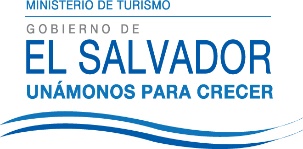 UNIDAD DE ACCESO A LA INFORMACIÓN PÚBLICA.			Resolución de Entrega de Información.			UAIP-MITUR No.006/2016	San Salvador, a las once horas del día veintiuno de abril de dos mil dieciséis, el Ministerio de Turismo, luego de haber recibido y admitido la solicitud de información, respecto a:Antecedentes del Turismo en El Salvador.Antecedentes o historia sobre el funcionamiento de hoteles y hostales en El Salvador.Presentada ante la Unidad de Acceso a la Información Pública de esta dependencia por parte de xxxxxx	, con Documento Único de Identidad xxxxxxxxxx y considerando que la solicitud cumple con todos los requisitos establecidos en el Art. 66 de la Ley de Acceso a la Información Pública, y que la información solicitada no se encuentra entre las excepciones enumeradas en los artículos 19 y 24 de la ley; y art. 19 del Reglamento, la Unidad de Acceso a la Información Pública RESUELVE según el siguiente detalle:POR TANTO:De conformidad a los establecido en los Art. 62 y 72 de la Ley de Acceso a la Información Pública.                         SE RESUELVE:               Orientar que la información solicitada está disponible en la página web del Instituto Salvadoreño de 	Turismo, cuya dirección electrónica es www.istu.gob.sv, en el sitio podrá encontrar notas relevantes de 	los años 1969 a 1972, así también en el siguiente link que se le proporciona encontrará historia del turismo 	http://www.istu.gob.sv/institucion/marco-institucional/historia.html, se le sugiere consultar tesis de 	universidades que tienen las carreras relacionadas a turismo y visitar la biblioteca nacional donde existe 	documentación al respecto.Por lo tanto se hace entrega de dicha información, en esta misma fecha, a través de correo electrónico consignado para recibir notificaciones: xxxxxxxxxxx	Licda. Glenda de Cáceres	Oficial de Información Ad-honoremNota: Con base en los Art. 24, 25 y 30 de la Ley de Acceso a la Información Pública. Se ha suprimido el nombre del solicitante, número de Documento Único de Identidad DUI y correo electrónico de contacto.  